كلمة عن تجديد البيعة الثامنة للملك سلمانبسم الله الرحمن الرحيم، وأفضل الصّلاة وأتم التّسليم على نبينا الكريم خير المرسلين وعلى آله وصحبه أجمعيـن، وبعد:أحبتي في الله وأخوتي في الدين والوطن، في يوم تجديد البيعة لقائد الوطن تطيب الكلمات وتتغير معالم الحروف ومعانيها، لتبوح ببحرٍ من المشاعر الوطنية التي تهتز وتربو تحت سقف الوطن، تصدح الحناجر وترتفع الأصوات بقولٍ واحد نابعٍ من قلبٍ واحد توحد في حب الوطن وقائده، فحواه نجدد البيعة والولاء على السمع والطاعة لمكلنا المفدى القائد ابن القائد سلمان حفظه الله ورعاه، في يوم البيعة تقام الأفراح والأهازيج احتفالاً بإنجازات الملك سلمان أبو الحداثة، أو بالأحرى بإنجازات المملكة في عهد الملك سلمان، الذي أعز الوطن والمواطن، وكلّ عامٍ وأنتم بخير دام وطننا عامراً بكم وبقائدنا جلالة الملك سلمان الذي علّمنا معنى الوفاء.شاهد أيضًا: عبارات عن تجديد البيعة للملك سلمانكلمة عن البيعة الثامنة مكتوبةبالبسملة والحمد استهلُّ هذه العجالة، وبعد:نعايد سيّد الوطن في الثالث من ربيع الثاني الذي بات عرساً جديداً من الأعراس الوطنية، فهو يوم تجديد البيعة لملكنا الغالي سلمان قائد ملكتنا الحبيبة، منه نستمدّ إباءنا وعنفواننا وشموخنا، علمنا الملك سلمان أن نقف مرفوعي الرأس أمام العالم أجمع معتزين بسعوديتنا، كما علمنا أنّ المجد المكتوب على جبين السعودي كان نتاجاً لتضحيات الأجداد وتطلعات الأبناء والأحفاد نحو المستقبل المشرق والباهر، فأثرى فكرنا بأن نكون حازمين وسديدي الرأي بما يخص الوطن لا نتهاون مع المتربصين بنا، سيدي الملك سلمان، نجدد لك البيعة والعهد على الوفاء على العمل تحت رايتك، وأن نكون جنوداً أوفياء حتى آخر قطرة من دمائنا، اللهم بارك بقائدنا وأعنه على فعل الخير.كلمة عن البيعة الثامنة مكتوبة قصيرةنحمد الله أن منّ علينا بقائدٍ كالملك سلمان؛ ملكاً لديه إيثاراً للمصالح العامة على المآرب الشخصية، ملكاً يرفض أن تهان الرجال في أرض الأبطال، أدّى الأمانة وحفظ كرامة السعوديين، لذلك نبايع هذا الرجل الصادق على دوام الألفة والمحبة والطاعة بلا استكانة، نشكر الله أن منّ علينا بسيّد الرجال ابن آل سعود الأبطال، ونؤكد له أننا لن نتراجع عن مشاعر الإخلاص والوفاء، والحب للوطن وقائد الوطن الذي وُلِد في ضمائرنا وتربى وكبر فينا، اللهم بارك بالرجل المقدام سلمان، وارزقه المقدرة على إرضائك بنا وحماية وطننا، وكل عام والسعودية بألف خير.شاهد أيضًا: ذكرى البيعة الثامنة عبارات كلمات خواطر شعر قصائدكلمة عن البيعة طويلةإنّ السعوديّة أرض البركة مهبط الأنبياء وأطهر بقاع الأرض، فيها ولد سيد الخلق والمرسلين محمداً الصادق الوعد الأمين، اليوم هو يزماً مجيداً وتجديد البيعة ما هو إلا عملاً بوصايا النبي الكريم، نعاهد اليوم خير من يستحق منصب القيادة، هو الرجل ابن الرجال الذي لا يهتم بالمظاهر، يحكم البلاد من منطلق الرأفة بالعباد، يحكم السعوديين من منطلق تأمين حاجيات الأبناء، لقد استقى الملك سلمان هذا النهج من تعاليم ديننا الحنيف وهو النهج الذي اختاره والده الملك المؤسس طيب الله ثراه، وخَلَفَهُ من أبناءه وصولاً لملكنا الغالي، الذي تميز عهده بالنقلة النوعية في المؤشرات العالمية للحداثة والتطوير، كما يتطلع بجدية لجعل المملكة ومدنها في صدارة الدول المتقدمة، نبايع الملك سلمان ونشد على يديه، ونعاهده بأننا جنوداً أوفياء كرمة له وللوطن.كلمة عن البيعة بالانجليزيOn this glorious day, we begin our speech with the name of God, and we strengthen our beginning with praise and thanks to God for the perpetuation of blessings, and we hope that God will protect them from their demise. We greet His Majesty King Salman on the occasion of the eighth anniversary of the pledge of allegiance. Our hearts and conscience, we thank God for His gifts, that from us is a brave man, a pious man who fears God, and on this glorious occasion, the palms of supplication and humility are raised to the Creator of the universe, let us pray that he preserves him by the right of his most beautiful names and blesses him with his age and helps him to lead the next stages, we pledge allegiance to the King for loyalty and thank him for Giving to the Lord of Heaven.ترجمة كلمة عن البيعةفي هذا اليوم المجيد نبدأ كلامنا ببسم الله، ونعزز بدايتنا بالحمد والشكر لله على دوام النعم، ونرجو الباري حفظها من الزوال، نعايد جلالة الملك سلمان بمناسبة ذكرى البيعة الثامنة، ففي هذا اليوم نجدد عهدنا وميثاقنا بأنّ نصون الوطن وقائد الوطن وأن نسكنه في عيوننا وعقولنا بعد أفئدتنا ووجداننا، نشكر الله على عطاياه، أنّ منّ علينا يرجلٍ مقدام، رجلٍ تقي يخشى بنا الله، وبهذه المناسبة المجيدة تُرفع أكف الدعاء والضراعة لخالق الكون، لندعو أن يحفظه بحقّ أسماؤه الحسنى ويبارك له بعمره ويعينه بقيادة المراحل القادمة، نبايع الملك على الوفاء ونشكره على العطاء بجاه رب السماء.شاهد أيضًا: عبارات نجدد الولاء والبيعة مكتوبةكلمه عن البيعه للاطفالأرض السعودية مهبط الأنبياء التي خصّها نبيُّ الله إبراهيم أبو الأنبياء بالدعاء، فدعا ربّه أن يجعل هذا البلد آمنًا لقيام السّاعة، ونحن كسعوديين تطمئنُّ قلوبنا أنّه لن يحكمنا إلا الأتقياء والشجعان أمثال الملك سلمان، لأنّ وصايا الأنبياء ودعاؤهم واضحة، فنشكر الله تعالى على هذه المِنّة التي اصطفى بلادنا بها، ونرجو أن يحفظ قائدنا المفدّى الملك سلمان ويرعاه، أطفالنا الأعزاء تعلموا أن البيعة لقائد الوطن جزءً من العبادة، وحب الوطن لا يجاريه حب يسري في الدماء، لنهتف بعالي الصوت ونبايع قائدنا الغالي وملكنا الحبيب، بأن نصونه ونصون الوطن في عهده، الذي لمسنا خلاله الأمن والأمان فهو الأب الحنون والمعلّم الغالي.شاهد أيضًا: عبارات عن نجدد الولاء والبيعة الثامنة للملكخلفيات عن ذكرى البيعه الثامنة للملك سلمانفيما يأتي أجمل الصور والخلفيات المناسبة للتهادي بمناسبة البيعة الثامنة لمل السعودية خادم الحرمين سلمان: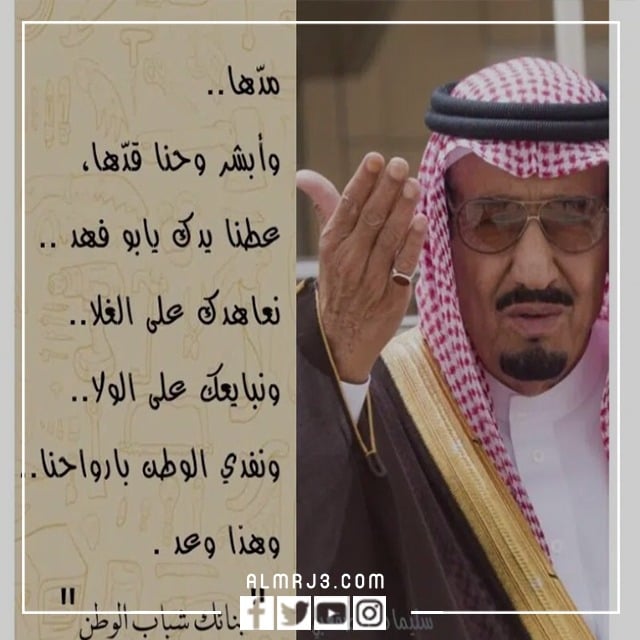 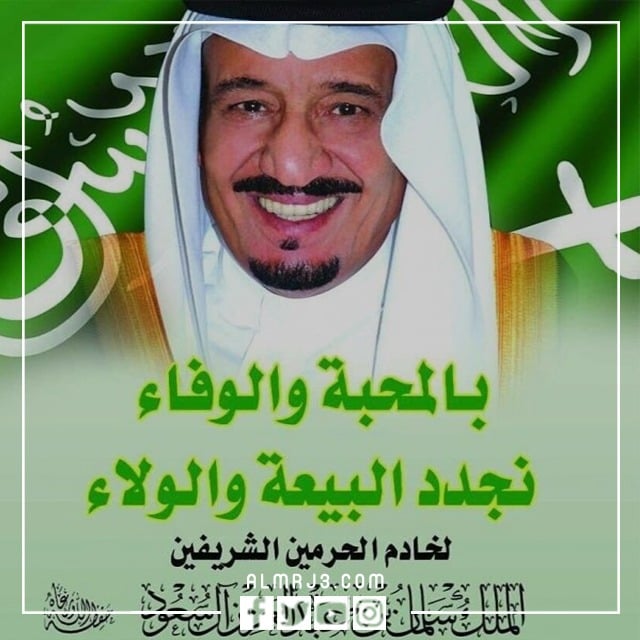 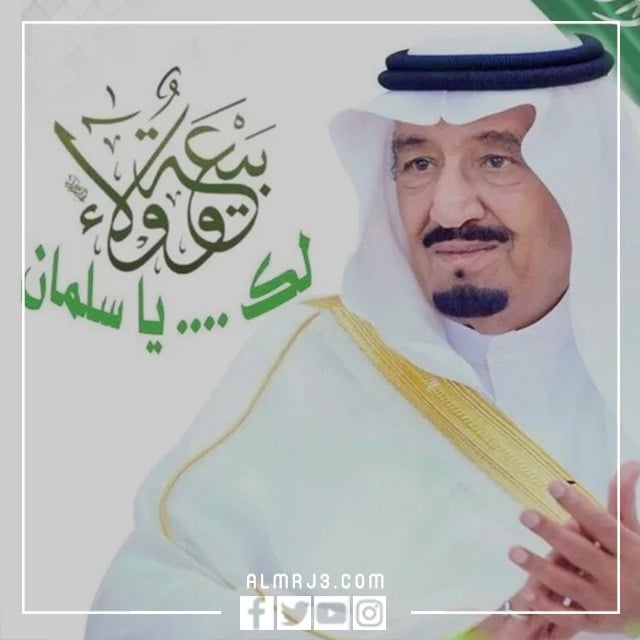 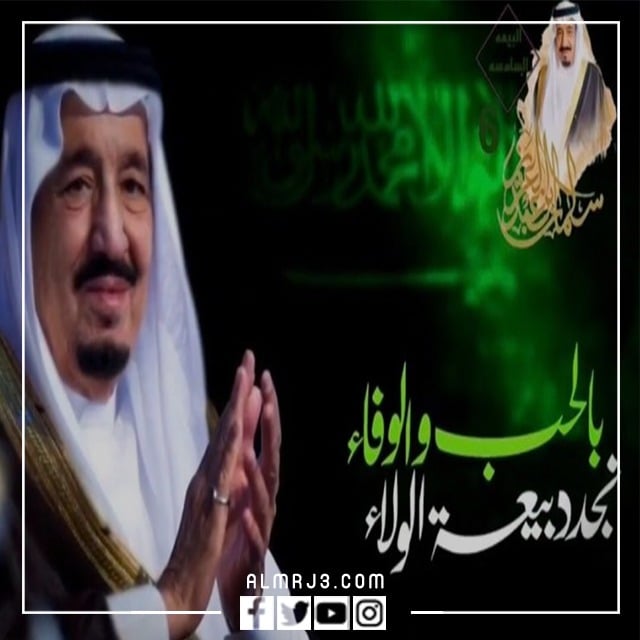 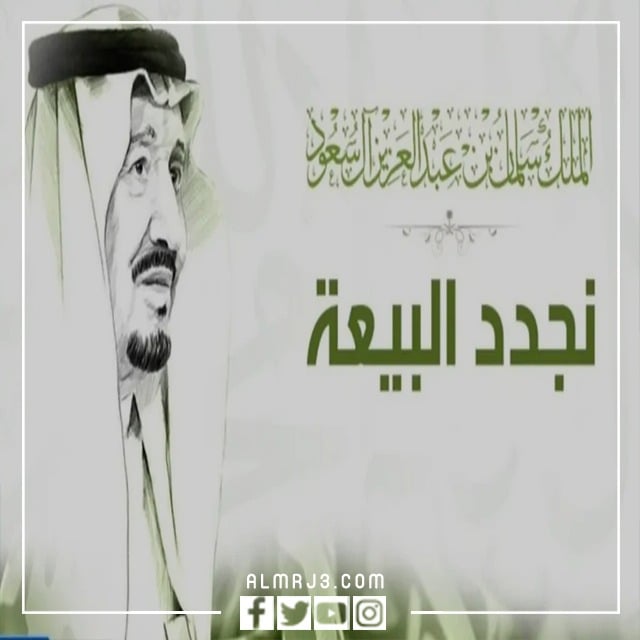 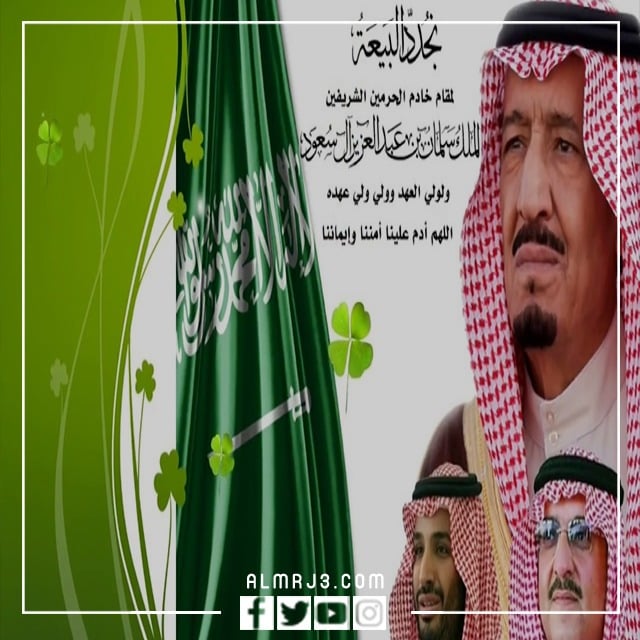 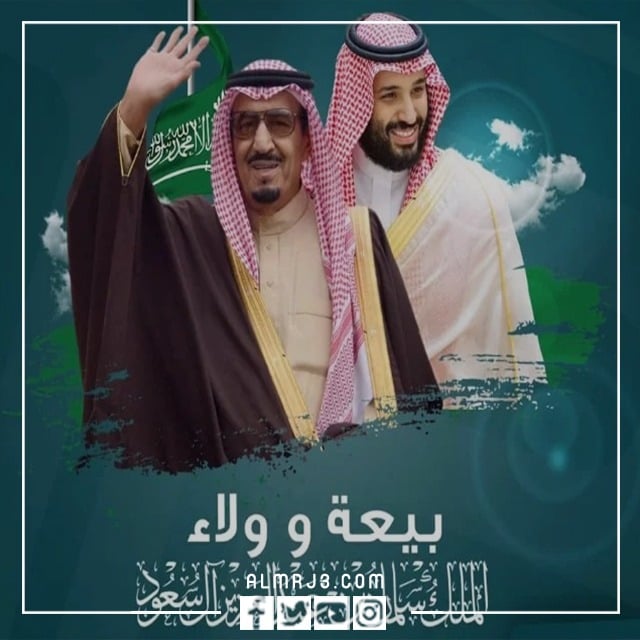 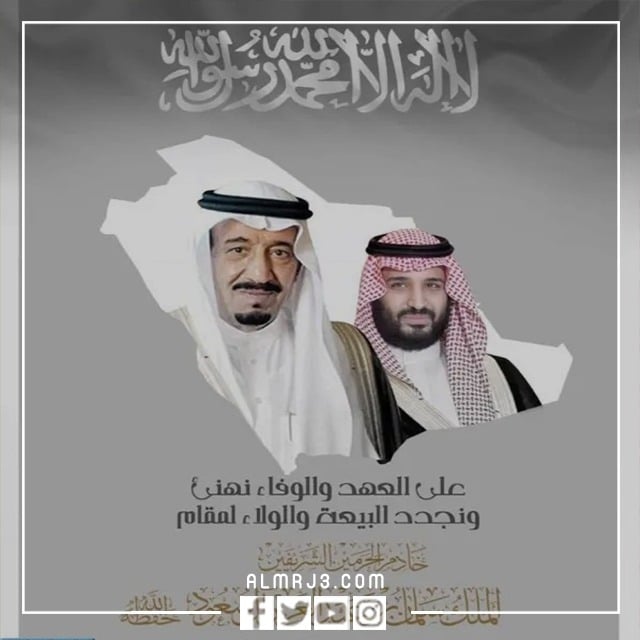 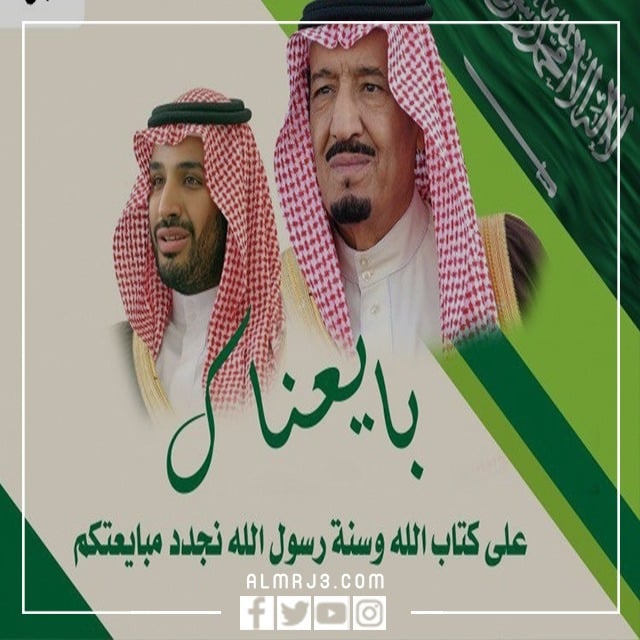 